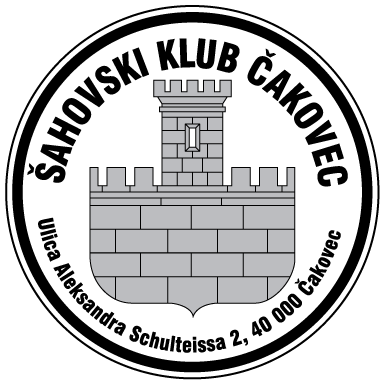 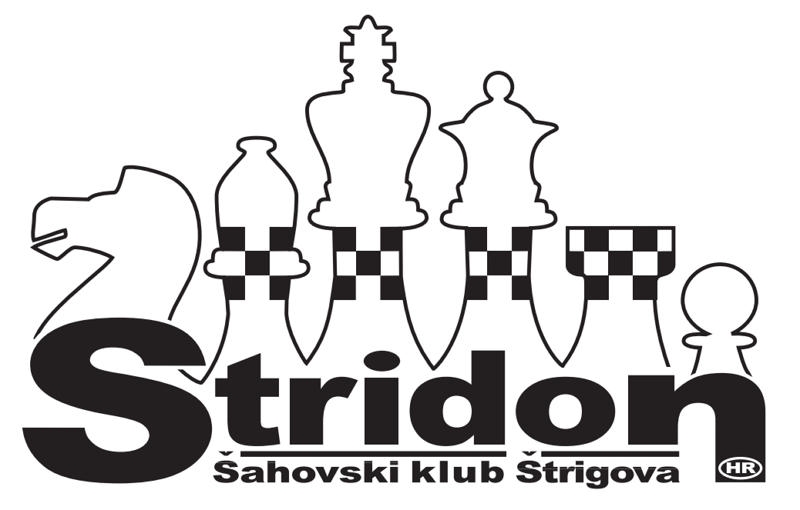 V.OTVORENO PRVENSTVO 
GRADA ČAKOVCA18.01. - 20.01.2019. g.RASPISU organizaciji šahovskih klubova Stridon Štrigova i Čakovec, 
pod pokroviteljstvom Grada ČakovcaMjesto održavanja: Hotel Park, ČakovecPravo sudjelovanja:A - Svi registrirani igrači iz Hrvatske i inozemstva;B - Svi registrirani igrači iz Hrvatske i inozemstva rođeni 2003 g. i kasnije;C - Svi registrirani igrači iz Hrvatske i inozemstva rođeni 2007 g. i kasnije.Tempo igre:25 minuta po igraču + dodatak od 30 sekundi za svaki potez.Turnir će biti rejtingiran za FIDE rapid rejting listu. Igraju se tri turnira (A,B i C)Upisnina:Nagrade:	Organizator će dodijeliti i nekoliko posebnih nagrada.Program: Prijave do 18.01.2019. do 16.00 sati.Pravilnikom o natjecanu će se regulirati mogućnost  igraćima  koji se prijave nakon 16.00 sati da ih se spari za 2.kolo.Obaveze sudionika: Svaki sudionik mora ponijeti ispravan digitalan šahovski sat.Prijave i informacije:sah.stridon@gmail.comGoran Colev, mob: 00385 (0) 91 781 55 26Web: http://sah-stridon.comOrganizacijski odborMogućnost smještaja:.Hotel Park Čakovec: Hotel Park 2* -- puni pansion po osobi u dvokrevetnoj sobi - 240,00 kn- puni pasnion u dvokrevetnoj sobi po osobi (ležaj + pomoćni) - 220,00 kn- puni pasnion u jednokrevetnoj sobi - 290,00 knHotel Park 3*- puni pansion u dvokrevetnoj sobi po osobi - 340,00 kn- puni pansion u jednokrevetnoj sobi - 462,00 knPlus boravišna pristojba 10,00 kn po sobi po danu za odrasle, djeca od 12 do 18godina 5,00 kn, a mlađi od 12 godina ne plaćaju boravišnu pristojbu.Cijena van pansionskog obroka 70,00 kn.
Telefon: +385 40 311 255; e-mail:recepcija@hotel-park.info
Web:www.hotelpark.hrA/ 120 kunaB/ 100 kunaC/ 100 kunaZa prijave pristigle do 16.01.2019. 
Naknadne prijave su 30 kuna skuplje.A1. mjesto2. mjesto3. mjestoA1.400,00 kn800,00 kn600,00 kn do 2000 ELO 400,00 kn300,00 kn200,00 knpredmetne nagrade do 30. mjestapredmetne nagrade do 30. mjestapredmetne nagrade do 30. mjestapredmetne nagrade do 30. mjestaBpeharpeharpeharBmedalje za svako godište, za rođene od 2003. do 2006. godinemedalje za svako godište, za rođene od 2003. do 2006. godinemedalje za svako godište, za rođene od 2003. do 2006. godinepredmetne nagrade do 15. mjestapredmetne nagrade do 15. mjestapredmetne nagrade do 15. mjestapredmetne nagrade do 15. mjestaCpeharpeharpeharCmedalje za svako godište, za rođene od 2007. do 2013. godinemedalje za svako godište, za rođene od 2007. do 2013. godinemedalje za svako godište, za rođene od 2007. do 2013. godinepredmetne nagrade za sve igračepredmetne nagrade za sve igračepredmetne nagrade za sve igračepredmetne nagrade za sve igračepetak 18.01.2019.g.svečano otvorenje16.15petak 18.01.2019.g.kolo16.30petak 18.01.2019.g.kolo18.30subota 19.01.2019.g.kolo09.00subota 19.01.2019.g.kolo11.30subota 19.01.2019.g.kolo14.00subota 19.01.2019.g.kolo16.30nedjelja 20.01.2019.g.kolo09.00nedjelja 20.01.2019.g.kolo11.30BRZOPOTEZNI ŠAHOVSKI TURNIR„VINSKA MUŠICA“Čakovec, 19.01.2019.BRZOPOTEZNI ŠAHOVSKI TURNIR„VINSKA MUŠICA“Čakovec, 19.01.2019.Organizator:Šahovski klub Stridon ŠtrigovaMjesto i vrijeme održavanja:Čakovec, subota, 19.01.2019.g. od 19,00, sati.Pravo sudjelovanja:Svi zainteresirani registrirani igrači iz Hrvatske i inozemstva.Sustav natjecanja:Švicarski sustav, 9 kola, FIDE-varijanta.Tempo igre:5 minuta po igraču + dodatak od 2 sekunde za svaki potez. Turnir će biti rejtingiran za FIDE blitz listu.Nagradni fond:Predmetne nagrade za 1-7 mjesta.Upisnina:50 kuna. 
Sudionici 5. Otvorenog prvenstva Grada Čakovca ne plaćaju upisninuPrijave:do 18.01.2018.g. zaključno u 18.45 sati.Početak turnira:19.00 sati.Obveze sudionika:Svaki sudionik obavezan  je donijeti ispravan digitalni šahovski sat, dok šahovske garniture osigurava organizator.